The Church in Wales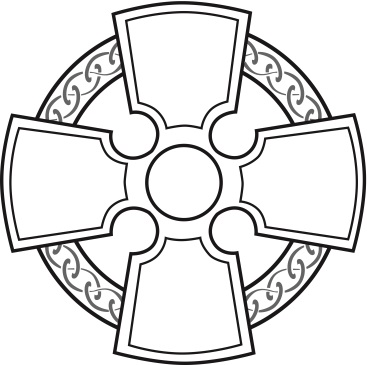 PRAYERS FOR A CHILD~ BOOK TWO ~Prayers at the
Adoption of a ChildINDEXIntroduction	page 2Prayers at the
Adoption of a Child	page 3Acknowledgements	page 10Copyright, acknowledgements and
permitted reproduction of the text and book.INTRODUCTIONThe Liturgy included in this booklet has been approved by the Bench of Bishops (June 2015) and produced by the Standing Liturgical Advisory Commission for use in services within the Church in Wales.Prayers at the
Adoption of a ChildGatheringIn the name of the Fatherand of the Sonand of the Holy Spirit.  Amen.GreetingMay the grace and peace of God our Fatherand the Lord Jesus Christ be with you.And also with you.IntroductionDear Friends, Jesus welcomed children and blessed them, teaching us that we should accept the kingdom of God like a little child. Today, we gather with joy as N and N welcome this child into their family. We pray that they may be blessed with the gifts of patience and love and that this child may be nurtured in love, so that by their life together, the fruits of God's kingdom will flourish and grow.ReadingMark 10. 13-16	Jesus blessed the little childrenMatthew 18. 1-4	‘Whoever welcomes one such child in	my name welcomes me.'Mark 10. 13-16People were bringing little children to him in order that he might touch them; and the disciples spoke sternly to them. But when Jesus saw this, he was indignant and said to them, ‘Let the little children come to me; do not stop them; for it is to such as these that the kingdom of God belongs. Truly I tell you, whoever does not receive the kingdom of God as a little child will never enter it.’ And he took them up in his arms, laid his hands on them, and blessed them.Matthew 18. 1-4At that time the disciples came to Jesus and asked, ‘Who is the greatest in the kingdom of heaven?’ He called a child, whom he put among them, and said, ‘Truly I tell you, unless you change and become like children, you will never enter the kingdom of heaven. Whoever becomes humble like this child is the greatest in the kingdom of heaven.Acknowledgement by the Child and ParentsYou have received N. into your family;will you (continue to) love and care for him/her?We will.[If the child is of an appropriate age:You have accepted N and N as your parents;will you love and respect them?I will.]To other family members and friends:You rejoice today with this child and his/her new parents.Will you do all you can to support them.We will.To members of the church community:We are brothers and sisters of Christ, children of the same heavenly Father.Will you embrace this family in the love of Christ?We will.Presentation of BibleThe celebrant presents a copy of the Bible, New Testament or gospel to the family, as he says:Our Lord Jesus Christ shared the love of Mary and Joseph in his earthly home at Nazareth.Receive this Bible/New Testament/Gospel.May the Word of God dwell in your hearts and lives, may it flourish and grow, so that you may live together in holiness and peace.Through the same Jesus Christ our Lord.  AmenPrayers of Intercession We pray for the Church:that, as one family of God, all Christians may abide in love.We pray for N and N and their new son/daughter N.May they be united as a family in Christ.We pray for the brother/sister of N.May they grow in friendship and love.We pray for all married couples who yearn for the gift of a child.May the Lord's love come to new birth in their lives.We pray for all Christian families.May God's love dwell in their homes.We have all be adopted by grace as sons and daughters of God our Father, and so we say:EitherOur Father who art in heaven,hallowed be thy name,thy kingdom come,thy will be done,on earth as it is in heaven.Give us this day our daily bread.And forgive us our trespassesas we forgive thosewho trespass against us.And lead us not into temptation,but deliver us from evil.For thine is the kingdom,the power and the glory,for ever and ever.  Amen.orOur Father in heaven,hallowed be your name,your kingdom come,your will be done,on earth as in heaven.Give us today our daily bread.Forgive us our sinsas we forgive thosewho sin against us.Save us from the time of trialand deliver us from evil.For the kingdom, the powerand the glory are yours,now and for ever.  Amen.Prayers of BlessingYour son taught us that whoever welcomes a little child welcomes him.We thank you for N.whom N and N have welcomed into their family.Bless this family who stand in your presence.Give to these parents patience and wisdomthat they may share the love of Christ,and know your constant presence in their lives,through Jesus Christ our Lord.  Amen.The Lord bless you and keep watch over you; the Lord’s face shine on you and be gracious to you; the Lord look lovingly on you and give you peace;and the blessing of God almighty, the Father, the Son, and the Holy Spirit, be among you and remain with you always. Amen.AcknowledgementsCopyright© Copyright the Representative Body of the Church in Wales 2015.Substantial parts of copyright material are owned by the Representative Body of the Church in Wales and may not be reproduced within the terms of any licence granted by the Copyright Licensing Agency Limited or the Publishers Licensing Society Limited.All rights reserved. No part of this publication may be reproduced, stored in a retrieval system, or transmitted, in any form or by any means, electronic, mechanical, photocopying, recording or otherwise, without prior permission in writing from the Church in Wales, except as expressly permitted.AcknowledgementsTexts from the New Revised Standard Version of the Bible Anglicized Edition, © Copyright 1989, 1995, Division of Christian Education of the National Council of the Churches of Christ in the United States of America, used as permitted. All rights reserved.The Lord’s Prayer © Copyright of The English Language Liturgical Consultation (ELLC) 1988, used as permitted.
All rights reserved.All other texts from is © Copyright of the Representative Body of the Church in Wales 2015Permitted reproduction of the text and bookThis book or any part of it, entitled Prayers for a Child may be reproduced for use and without payment of a fee provided that copies are not sold, no more than 250 copies are reproduced and that the name of the parish, cathedral or institution is shown on the front cover or front page with the description of the service and that the following acknowledgement is included:Prayers for a Child © Copyright the Representative Body of the Church in Wales 2015.Parishes, cathedrals or institutions wishing to reproduce this book outside of the terms above should apply in writing to do so from the Publications Manager at the address below.In all cases a copy, to be kept as a record of each of the publications, should be sent to the Publications Manager at the address below:Church in Wales Publications,39 Cathedral Road, Cardiff CF11 9XF.